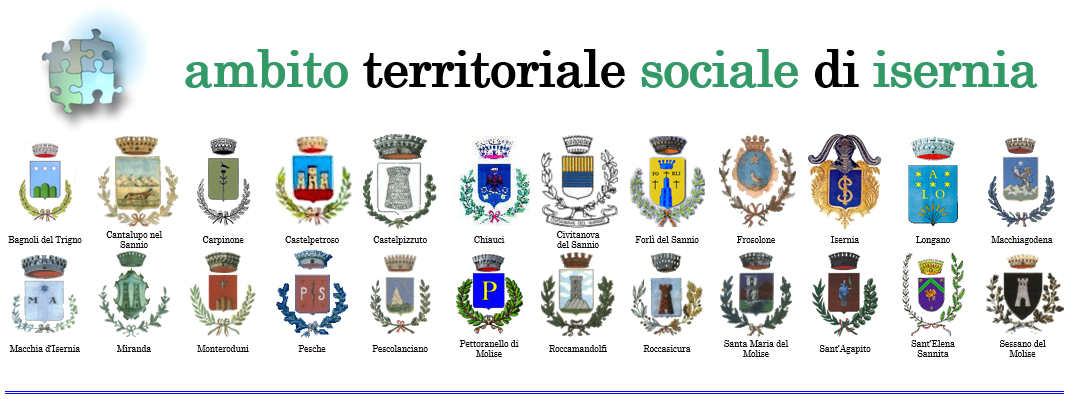 PIANO SOCIALE DI ZONA DELL'AMBITO TERRITORIALE SOCIALE DI ISERNIA - PERCORSO DI PROGETTAZIONE PARTECIPATA(Regione Molise - Deliberazione del Consiglio Regionale n. 238 del 06.10.2020 e successive modifiche e/o integrazioni)SCHEDA DI PARTECIPAZIONE AI TAVOLI DI CONCERTAZIONEin qualità di Rappresentante dell’Ente:CHIEDEdi partecipare al percorso di progettazione partecipata:Allegare fotocopia del documento di identità in corso di validità.Data Firma del Legale RappresentanteIl sottoscritto/anato/a aDenominazioneNatura GiuridicaCodice Fiscalecon sede legale in viacon sede operativa in viaTelefono alla ViaTelefono mail a cui inviare le istruzioni per partecipare alla videoconferenzaTAVOLOTAVOLOTAVOLODATADALLE OREALLE OREAREE TEMATICHE1SINO21.01.20219:3011:00Servizio Sociale e Segretariato Sociale2SINO21.01.202111:3013:00Responsabilità familiari e minori3SINO22.01.20219:3011:00Anziani e disabili4SINO22.01.202111:3013:00Disagio adulto e contrasto alla povertà ed alla violenza di genere